Dankzij Ford kunt u opgelucht ademhalen! Ford introduceert nieuwe geavanceerde luchtfiltratietechnologie waarmee bestuurders schonere lucht kunnen inademen dan omgevingslucht op platteland, zelfs in steden, verkeersopstoppingen en tunnelsConcentratie stikstofdioxide, stof die grote invloed heeft op astma, in de auto gelijk aan of lager dan concentraties en aantal deeltjes in buitenlucht op plattelandGeavanceerde luchtfiltratie is één van de Ford-technologieën die autoritten veiliger en comfortabeler makenComfort in interieur is wat betreft geluiddemping en aanraking verbeterd dankzij RUTH de robot. Motorgeluiden in auto worden gedempt door tegengestelde geluidsgolven 's Nachts rijden wordt eenvoudiger dankzij Advanced Front Lighting-systeem met camera en Spot Lighting-systeem die risico's in kaart brengen. Bestuurders kunnen om een hoek kijken dankzij Front Split View Camera AMSTERDAM, 27 juli 2015 – Wist u dat een bestuurder bij een snelheid van 95 km/u tot wel 20 meter 'blind' rijdt wanneer hij niest?* Ford heeft een nieuw luchtfiltratiesysteem in auto's aangebracht dat bijna alle stikstofdioxide (een belangrijke factor voor het ontstaan van astma) en tot wel 99 procent van alle pollen en gasvormige vervuilende stoffen en geuren tegenhoudt.Dankzij deze technologie kunnen bestuurders en passagiers opgelucht ademhalen. Tijdens de tests constateerde Ford dat de concentraties stikstofdioxide en het aantal deeltjes in de auto lager waren dan buiten op het platteland, zelfs wanneer de testauto's in de stad, op de snelweg, in files en door tunnels reden.Geavanceerde luchtfiltratie is een van de innovaties van Ford die autoritten veiliger, eenvoudiger en comfortabeler maken. Veel van deze innovaties worden ontwikkeld in het European Research & Innovation Centre van Ford in Aken, dat dit jaar 20 jaar bestaat. “Bij Ford streven we ernaar om het leven van mensen te vereenvoudigen door middel van innovatie, of het nu gaat om geavanceerde verlichtingstechnologieën waarmee potentiële gevaren eerder kunnen worden opgemerkt of een geavanceerd filtratiesysteem dat zeer schone lucht in de auto blaast”, aldus Ken Washington, Vice President van Ford Research and Advanced Engineering.Technologie waarvoor niemand zijn neus ophaalt In het nieuwe luchtfiltratiesysteem in de nieuwe Mondeo, S-MAX en Galaxy wordt gebruikgemaakt van actieve koolstof, net als in hoogwaardige gasmaskers, ademhalingsbeschermers en ruimtepakken.De luchtkwaliteitssensor detecteert het koolstofmonoxide- en stikstofdioxidepeil buiten de auto en zorgt ervoor dat inkomende lucht buiten de deur blijft. Indien nodig wordt de geavanceerde luchtfiltratie en luchtcirculatie automatisch ingeschakeld. Het nieuwe filter werkt 50 procent effectiever dan het vorige model wat betreft het tegenhouden van ultrafijne deeltjes die meer dan duizend keer kleiner zijn dan de dikte van een mensenhaar.Meer dan een kwart van alle Europeanen heeft last van hooikoorts,** en deze personen hebben drie keer zo veel kans om betrokken te raken bij een ongeluk.***De robot die luistertOoit gehoord van een robot die van aanraken houdt? De speciale robot van Ford, die de naam RUTH (Robotised Unit for Tactility and Haptics) draagt, kan worden geprogrammeerd voor interactie met veel van de interne delen van de auto, net als een persoon.De robot, een enorme arm met zes gewrichten, wordt gebruikt om eigenschappen te registreren en te analyseren die op andere manieren moeilijk zijn om te zetten in waarden, zoals de mate van comfort en de kwaliteitsbeleving van materialen. Door tests uit te voeren, waaronder tegen sierlijsten duwen, aan knoppen draaien, op knoppen drukken en het comfort van stoelen en armsteunen meten, is RUTH van begin tot eind betrokken bij het meten en vaststellen van de kwaliteitsbeleving.Na verdere ontwikkeling kunnen ontwerpers en ingenieurs de robot nu gebruiken om geluiden op te nemen, te isoleren en te analyseren, zoals geluiden van schakelaars in de auto en dichtslaande portieren. Hiermee kan Ford de geluiden waaraan de bestuurder en passagiers worden blootgesteld, zo aangenaam mogelijk maken. Met interieurgeluiden in gedachten heeft Ford nu Active Noise Control geïntroduceerd in de nieuwe Ford Mondeo Vignale. Motorgeluiden worden gecontroleerd met drie microfoons, die zich op strategische plekken in de cabine bevinden. Vervolgens zendt het systeem tegengestelde geluidsgolven uit via het audiosysteem om motorgeluiden uit te filteren en de omgevingsgeluiden in de cabine te verbeteren.Goed verlicht de weg opEen goede zichtbaarheid is essentieel om veilig te kunnen rijden. Het Advanced Front Lighting-systeem met camera van Ford bouwt voort op het Adaptive Front Lighting-systeem en Traffic Sign Recognition van Ford, die al worden gebruikt in auto's van Ford om bestuurders meer overzicht te bieden op rotondes, bij stopborden, en bij haaientanden of voorrangsborden. Het systeem kan bochten en kuilen langs een bepaalde route voorspellen, de weg beter verlichten en de route onthouden met behulp van GPS-gegevens.Bij Spot Lighting kunnen maximaal acht personen en grotere dieren, waaronder grote honden, tegelijkertijd worden gezien en gevolgd. Ze worden voor de bestuurder als een stip en een streep op het wegdek gemarkeerd door middel van twee speciale LED-lampen die zich naast de mistlampen bevinden. In de auto worden dergelijke risico's, die tot een afstand van 120 meter kunnen worden gesignaleerd, op het scherm weergegeven.Om de hoek kijkenFront Split View Camera is al beschikbaar op de nieuwe S-MAX en Galaxy en verbetert het zicht van de bestuurder dankzij een weergave van 180 graden van naderend verkeer dat anders niet zichtbaar zou zijn.De baanbrekende technologie wordt geactiveerd met een druk op de knop. Een 1-megapixelcamera in de voorgrille geeft de bestuurder real-time zicht in een straal van 180 graden op het 8” kleurenscherm van de auto. Bij een kruispunt met beperkt zicht of bij het verlaten van een oprit kunnen bestuurders dankzij de camera moeiteloos naderend verkeer, voetgangers of fietsers waarnemen. De camera wordt schoongehouden door middel van een speciaal ontworpen intrekbare sproeier die automatisch wordt geactiveerd als de ruitensproeier word ingeschakeld.Voetgangers en ander verkeer detecterenVeel van de huidige Ford modellen zijn al uit te rusten met technologieën om mensen en auto's te detecteren met behulp van een radar, camera's en sensoren. Als de bestuurder niet op waarschuwingen reageert, worden de remmen automatisch ingeschakeld.De functie Pre-Collision Assist with Pedestrian Detection van Ford kan personen op de weg vóór de auto, of personen die de weg zouden kunnen oversteken, detecteren en automatisch de remmen inschakelen als de bestuurder niet op waarschuwingen reageert. Dankzij de technologie, die voor het eerst werd geïntroduceerd in de nieuwe Ford Mondeo, en die nu ook aanwezig is in de nieuwe S-MAX en Galaxy, kan de ernst van eventuele botsingen met voetgangers worden verminderd, of kan een ongeval zelfs volledig worden voorkomen. Het systeem, dat is uitgerust met een radar en camera's, raadpleegt een database met “vormen van voetgangers” om personen te onderscheiden van objecten langs de weg.Active City Stop maakt gebruik van een naar voren gerichte camera en een afstandssensor om continu de afstand tussen voorliggers en de auto te bewaken en het risico op een botsing met stilstaande of langzaam bewegende objecten te berekenen. Op die manier kan het systeem de ernst van kop-staartbotsingen verlagen, en in sommige gevallen een ongeval zelfs geheel voorkomen bij snelheden tot 50 km/u. Als de bestuurder niet op tijd reageert op verkeer dat afremt of stopt, remt het systeem af, wordt het motorkoppel verlaagd, en gaan de gevarenlichten achter aan.“In verschillende rijomstandigheden kunnen auto's van Ford de menselijke zintuigen ondersteunen en waarnemen wat er om ons heen gebeurt en hier snel en doeltreffend op reageren. Wellicht komen we niet vaak in dergelijke situaties terecht, maar het kan van groot belang zijn dat we er beter op zijn toegerust wanneer we toch in zulke situaties belanden”, voegt Washington toe.# # #* Based on a study conducted by Halfords Autocentres** Uwe E. Berger, Head of the Aerobiology and Pollen Information Research Unit at the Medical University of Vienna*** Based on a study conducted by the AvD (Automobilclub von Deutschland)# # #Over Ford Motor CompanyFord Motor Company is gevestigd in Dearborn, Michigan (VS), en is een toonaangevend bedrijf in de auto-industrie. Het bedrijf houdt zich op zes continenten bezig met de fabricage of distributie van auto's. Het bedrijf beschikt wereldwijd over ongeveer 194.000 medewerkers en 66 fabrieken en exploiteert de merken Ford en Lincoln. Via Ford Motor Credit Company biedt het bedrijf financiële diensten aan. Ga naar www.corporate.ford.com voor meer informatie over de producten van Ford.Ford Europa fabriceert, verkoopt en onderhoudt auto's van het merk Ford in 50 afzonderlijke markten en heeft ongeveer 53.000 werknemers in dienst. Joint ventures en zelfstandige activiteiten meegeteld, werken er ongeveer 66.000 mensen voor het bedrijf. Ford Europa bestaat uit Ford Motor Credit Company, Ford Customer Service Division en 23 productiefaciliteiten (15 eigen of geïntegreerde joint venture-faciliteiten en 8 zelfstandige joint venture-faciliteiten). De eerste auto's van Ford werden in 1903 naar Europa verscheept, hetzelfde jaar waarin Ford Motor Company is opgericht. De productie in Europa begon in 1911.
Voor meer informatie over Ford:Ford Nederland B.V.Afdeling Public RelationsSebastiaan van de PolTelefoon: 020-5044778E-mail: svandepo@ford.com Mediasite: www.fordmediacenter.nl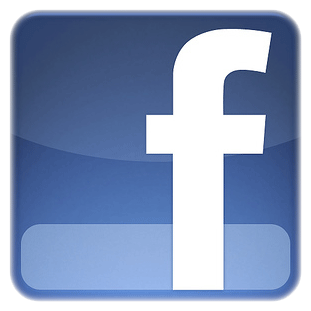 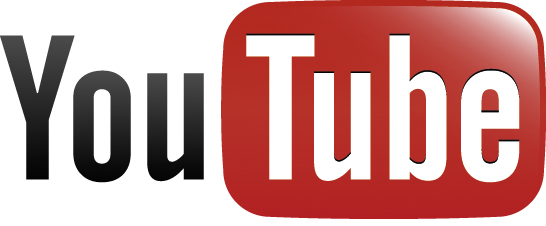 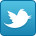 